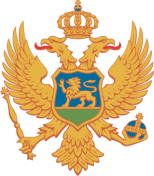 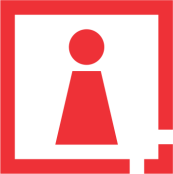 C R N A   G O R AAGENCIJA ZA ZAŠTITU LIČNIH PODATAKAI SLOBODAN PRISTUP INFORMACIJAMABr. 06-11-2681-2/22Podgorica, 12.09.2022.Odlučujući po Zahtjevu, br. 06-11-2681-1/22 od 11.04.2022. godine, upućenom od strane Industrije piva i sokova „Trebjesa“ d.o.o. Nikšić, kojim se od Agencije za zaštitu ličnih podataka i slobodan pristup informacijama traži mišljenje vezano za zahtjev koji je Uprava lokalnih javnih prihoda Opštine Nikšić uputila ovom društvu, u kome se traži dostava spiska zaposlenih koji imaju prebivalište na teritoriji opštine Nikšić, sa jedinstvenim matičnim brojem i adresom stanovanja, u svrhu kompletiranja baze podataka poreskih obveznika i blagovremenog obavljanja poslova iz zakonom utvrđene nadležnosti Uprave, odnosno utvrđivanja, naplate i kontrole poreza na nepokretnosti, te da li je „Trebjesa“ d.o.o. u obavezi da dostavi tražene podatke ili je potrebno urediti zahtjev na odgovarajući način kako bi se moglo postupiti po istom, te s tim u vezi, Savjet Agencije je na sjednici održanoj dana 07.09.2022. godine donio sljedeće  M I Š LJ E NJ EDostavljanje spiska zaposlenih u Industriji piva i sokova „Trebjesa“ d.o.o. Nikšić po zahtjevu Uprave lokalnih javnih prihoda Opštine Nikšić, sa jedinstvenim matičnim brojem i adresom stanovanja, u svrhu kompletiranja baze podataka poreskih obveznika i utvrđivanja, naplate i kontrole poreza na nepokretnosti, nije u skladu sa Zakonom o zaštiti podataka o ličnosti.O b r a z l o ž e nj eAgenciji za zaštitu ličnih podataka i slobodan pristup informacijama obratilo se privredno društvo Industrije piva i sokova „Trebjesa“ d.o.o. Nikšić Zahtjevom kojim se traži mišljenje vezano za zahtjev koji je Uprava lokalnih javnih prihoda Opštine Nikšić uputila ovom društvu, u kome se traži dostava spiska zaposlenih koji imaju prebivalište na teritoriji opštine Nikšić, sa jedinstvenim matičnim brojem i adresom stanovanja, u svrhu kompletiranja baze podataka poreskih obveznika i blagovremenog obavljanja poslova iz zakonom utvrđene nadležnosti Uprave lokalnih javnih prihoda Opštine Nikšić, odnosno utvrđivanja, naplate i kontrole poreza na nepokretnosti, shodno članu 56 Zakona o poreskoj administraciji. Kako se navodi u zahtjevu, smatra se da je zahtjev Uprave lokalnih javnih prihoda preopširno postavljen i isti mora da sadrži informacije o kategorijama ličnih podataka koji se traže, njihovoj namjeni, pravnom osnovu za korišćenje i davanje podataka na korišćenje, vremenu korišćenja i dovoljno podataka za identifikaciju lica čiji se podaci traže, a takođe, među zaposlenima „Trebjese“ d.o.o. sa teritorije opštine Nikšić vjerovatno ima i lica koja jesu izmirila svoje obaveze plaćanja poreza na nepokretnosti ili uopšte ne posjeduju nepokretnost, te je potrebno da Uprava svoj zahtjev svede samo na tačno određena lica koja nisu izmirila takvu obavezu, kao i da za to navedu pravni osnov.Postupajući u skladu sa članom 50 tačka 3 Zakona o zaštiti podataka o ličnosti - ZZPL („Sl. List CG“, br. 79/08, 70/09, 44/12 i 22/17) u kojem se navodi da Agencija daje mišljenja u vezi sa primjenom ovog zakona, a na osnovu predmetnog zahtjeva, Savjet Agencije je mišljenja da dostavljanje spiska zaposlenih u Industriji piva i sokova „Trebjesa“ d.o.o. Nikšić po zahtjevu Uprave lokalnih javnih prihoda Opštine Nikšić, sa jedinstvenim matičnim brojem i adresom stanovanja, u svrhu kompletiranja baze podataka poreskih obveznika i utvrđivanja, naplate i kontrole poreza na nepokretnosti, nije u skladu sa Zakonom o zaštiti podataka o ličnosti.Zakonom o zaštiti podataka o ličnosti - ZZPL ("Sl. list CG", br. 79/08, 70/09, 44/12 i 022/17) propisano je da se lični podaci moraju obrađivati na pošten i zakonit način shodno članu 2 stav 1 i isti se ne mogu obrađivati u većem obimu nego što je potrebno da bi se postigla svrha obrade niti na način koji nije u skladu sa njihovom namjenom. Članom 4 pomenutog zakona  definisano je da se zaštita ličnih podataka obezbjeđuje svakom licu bez obzira na državljanstvo, prebivalište, rasu, boju kože, pol, jezik, vjeru, političko i drugo uvjerenje, nacionalnost, socijalno porijeklo, imovno stanje, obrazovanje, društveni položaj ili drugo lično svojstvo.U članu 9 st.1 tačka 2 propisano je da otkrivanje, objavljivanje ili činjenje na drugi način dostupnih ličnih podataka predstavlja radnju obrade podataka o ličnosti. S tim u vezi, član 10 stav 1 propisuje da se obrada ličnih podataka može vršiti ukoliko za to postoji osnov u zakonu ili uz saglasnost lica čiji se podaci obrađuju. Davanje ličnih podataka na korišćenje drugim rukovaocima zbirki ličnih podataka regulisano je članom 17 pomenutog zakona kojim je propisano da  ukoliko su ispunjeni uslovi iz čl. 10 i 13 ovog zakona, rukovalac zbirke ličnih podataka mora trećoj strani, odnosno korisniku ličnih podataka, na njegov zahtjev, dati lične podatke koji su mu potrebni.Ustav Crne Gore ("Sl. list CG", br. 001/07 i 038/13) zabranjuje upotrebu podataka o ličnosti van namjene za koju su prikupljeni (član 43 stav 2). Osnovni princip u vezi sa obradom i korišćenjem tih podataka, jeste da je obrada podataka i kad je zakonom predviđena, dopuštena samo u svrhe radi kojih je predviđena i samo u mjeri koja je neophodna da bi se ona i ostvarila, odnosno obrada ličnih podataka nije dozvoljena ako se vrši u svrhu različitu od one za koju je određena (bez obzira da li se vrši na osnovu pristanka lica ili zakonskog ovlašćenja za obradu bez pristanka).Imajući u vidu navedene zakonske odredbe, jasno proizilazi da ne postoji  pravni osnov  za korišćenje ličnih podataka zaposlenih u Industriji piva i sokova „Trebjesa“ d.o.o. Nikšić od strane Opštine Nikšić – Uprave lokalnih javnih prihoda, shodno članu 17 Zakona o zaštiti podatka o ličnosti jer je svrha obrade predmetnih ličnih podataka regulisana propisima koji regulišu radne odnose i isti se ne mogu koristiti za naplatu dugovanja po osnovu poreza.Imajući u vidu navedeno, Savjet je Mišljenja istaknutog u dispozitivu.SAVJET AGENCIJE:Predsjednik, mr Željko RutovićDostavljeno:Podnosiocu zahtjevaOdsjeku za predmete i prigovore